Управління якістю туристичних послугкурс за виборомдругий (магістерський) рівень вищої освіти2021/2022 н. р.курс 1, семестр ІІПРО КУРСКурс «Управління якістю туристичних послуг» передбачає формування у студентів системи спеціальних знань щодо інструментарію управління якістю туристичних послуг, а також набуття практичних навичок оцінки рівня якості послуг в індустрії туризму.У рамках курсу студенти розглядають наукові засади управління якістю туристичних послуг, вітчизняний та міжнародний досвід з управління якістю туристичних послуг, виявляють чинники поліпшення якості туристичних послуг і забезпечення її конкурентоспроможності.ЗМІСТ КУРСУЛекційна частина курсу включає такі теми:Теоретико-методичні засади системи управління якістю туристичних послуг.Концептуальні принципи управління якістю в сфері туризму.Міжнародний досвід  з управління якістю туристичних послуг.Державне регулювання якості послуг у сфері туризму.Системи та стандарти управління якістю туристичних послуг.Практична частина курсу передбачаєформування навичок:аналізу якості туристичних послуг;застосовування на практиці принципів, методів та правил управління якістю послуг в сфері туризму;пошуку та аналізу різних джерел інформації, візуалізації результатів дослідження.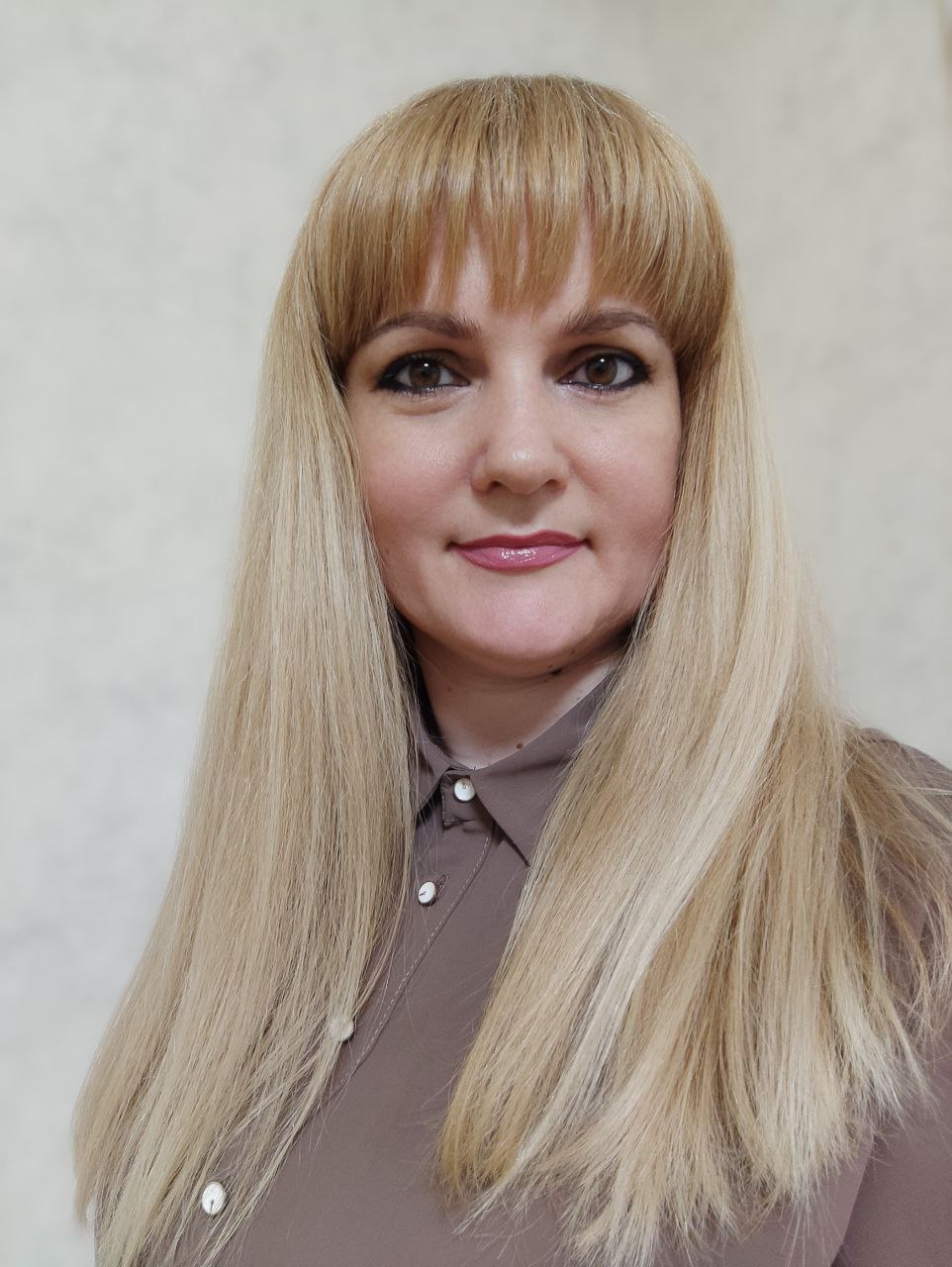 ПРО КУРСКурс «Управління якістю туристичних послуг» передбачає формування у студентів системи спеціальних знань щодо інструментарію управління якістю туристичних послуг, а також набуття практичних навичок оцінки рівня якості послуг в індустрії туризму.У рамках курсу студенти розглядають наукові засади управління якістю туристичних послуг, вітчизняний та міжнародний досвід з управління якістю туристичних послуг, виявляють чинники поліпшення якості туристичних послуг і забезпечення її конкурентоспроможності.ЗМІСТ КУРСУЛекційна частина курсу включає такі теми:Теоретико-методичні засади системи управління якістю туристичних послуг.Концептуальні принципи управління якістю в сфері туризму.Міжнародний досвід  з управління якістю туристичних послуг.Державне регулювання якості послуг у сфері туризму.Системи та стандарти управління якістю туристичних послуг.Практична частина курсу передбачаєформування навичок:аналізу якості туристичних послуг;застосовування на практиці принципів, методів та правил управління якістю послуг в сфері туризму;пошуку та аналізу різних джерел інформації, візуалізації результатів дослідження.ВИКЛАДАЧКУЧЕРЯВАГАННА ОЛЕКСАНДРІВНА  канд. географ. наук, доцент,доцент кафедри психології і туризмуhanna.kucheriava@knlu.edu.ua ЗАГАЛЬНА ТРИВАЛІСТЬ КУРСУ:3 кредити ЄКТС/90 годинаудиторні – 28 годинсамостійна робота – 62 годин МОВА ВИКЛАДАННЯукраїнськаПОПЕРЕДНІ УМОВИ ДЛЯ ВИВЧЕННЯ ДИСЦИПЛІНИ:курс адаптований для студентів, що навчаються за різними ОП  ФОРМА ПІДСУМКОВОГО КОНТРОЛЮ: залікПРО КУРСКурс «Управління якістю туристичних послуг» передбачає формування у студентів системи спеціальних знань щодо інструментарію управління якістю туристичних послуг, а також набуття практичних навичок оцінки рівня якості послуг в індустрії туризму.У рамках курсу студенти розглядають наукові засади управління якістю туристичних послуг, вітчизняний та міжнародний досвід з управління якістю туристичних послуг, виявляють чинники поліпшення якості туристичних послуг і забезпечення її конкурентоспроможності.ЗМІСТ КУРСУЛекційна частина курсу включає такі теми:Теоретико-методичні засади системи управління якістю туристичних послуг.Концептуальні принципи управління якістю в сфері туризму.Міжнародний досвід  з управління якістю туристичних послуг.Державне регулювання якості послуг у сфері туризму.Системи та стандарти управління якістю туристичних послуг.Практична частина курсу передбачаєформування навичок:аналізу якості туристичних послуг;застосовування на практиці принципів, методів та правил управління якістю послуг в сфері туризму;пошуку та аналізу різних джерел інформації, візуалізації результатів дослідження.